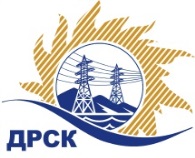 Акционерное Общество«Дальневосточная распределительная сетевая  компания»Протокол № 40/ПрУ -Изаседания Закупочной комиссии по аукциона  в электронной форме участниками которого могут быть только субъекты малого и среднего предпринимательства «Кадастровые работы для целей оформления охранных зон и публичных сервитутов под электросетевыми объектами, расположенными на территории Шимановского района Амурской области», лот №16401-ПРО-ПРО ДЭК-2020-ДРСК№ ЕИС – 31908364979 (МСП)Способ и предмет закупки: аукциона в электронной форме участниками которого могут быть только субъекты малого и среднего предпринимательства «Кадастровые работы для целей оформления охранных зон и публичных сервитутов под электросетевыми объектами, расположенными на территории Шимановского района Амурской области», лот №16401-ПРО-ПРО ДЭК-2020-ДРСК.КОЛИЧЕСТВО ПОДАННЫХ ЗАЯВОК НА УЧАСТИЕ В ЗАКУПКЕ: 6 (шесть) заявок.КОЛИЧЕСТВО ОТКЛОНЕННЫХ ЗАЯВОК: 0_(ноль)  заявок.ВОПРОСЫ, ВЫНОСИМЫЕ НА РАССМОТРЕНИЕ ЗАКУПОЧНОЙ КОМИССИИ: Об утверждении результатов процедуры аукциона.Об отклонении заявки участника № 231610 ООО "ГЕОМИР"О ранжировке заявок Участников.О выборе победителя закупки.РЕШИЛИ:По вопросу № 1Принять условия заявок Участников после аукциона:По вопросу № 2Отклонить заявку Участника № 231610 ООО "ГЕОМИР" от дальнейшего рассмотрения на основании подпункта «а» пункта 4.15.3 Документации о закупке, как несоответствующую следующим требованиям:По вопросу № 3Утвердить ранжировку заявок:По вопросу № 4Признать Победителем закупки Участника, занявшего 1 (первое) место в ранжировке по степени предпочтительности для Заказчика: ООО "ПРЕФЕКТ", 675000, ОБЛ АМУРСКАЯ28,  Г БЛАГОВЕЩЕНСК,  УЛ КРАСНОАРМЕЙСКАЯ,  124,  ОФИС 203, ИНН 2801079101, КПП 280101001, ОГРН 1022800509555 с ценой заявки не более 3 000 000,00  руб. без учета НДС. Срок выполнения работ: с момента заключения договора до 01.11.2021 г.Условия оплаты: Оплата по Договору производится Заказчиком в течение 30 (тридцати) календарных дней с момента подписания акта выполненных работ обеими Сторонами.Инициатору договора обеспечить подписание договора с Победителем не ранее чем через 10 (десять) календарных дней и не позднее 20 (двадцати) календарных дней после официального размещения итогового протокола по результатам закупки.Победителю закупки в срок не позднее 3 (трех) рабочих дней с даты официального размещения итогового протокола по результатам закупки обеспечить направление по адресу, указанному в Документации о закупке, информацию о цепочке собственников, включая бенефициаров (в том числе конечных), по форме и с приложением подтверждающих документов согласно Документации о закупке.Исп. Коротаева Т.В.Тел. (4162) 397-205город  Благовещенск«27» ноября 2019 №п/пИдентификационный номер Участника закупкиДата и время регистрации заявки23161010.10.2019 05:0523288307.10.2019 08:5023725311.10.2019 14:1323805414.10.2019 11:2923860215.10.2019 08:3223864415.10.2019 08:59№ п/пИдентификационный номер/Наименование  УчастникаДата и время регистрации заявкиЦеновое предложение 
руб. без НДСУчастник №23161006.11.2019 08:40:563 611 004,00Участник №23288306.11.2019 13:51:353 000 000,00Участник №23860206.11.2019 13:32:413 020 000,00№ п/пОснования для отклоненияУчастник не предоставил все обязательные к предоставлению документов в составе ценового предложения (опись, коммерческое предложение и справки об отсутствии признаков крупной сделки) в соответствии с требованиями п. 15-17 Приложения №4 к Документации о закупке.Место в ранжировке (порядковый № заявки)Наименование Участника и/или идентификационный номерДата и время регистрации заявкиИтоговая цена заявки, 
руб. без НДС Возможность применения приоритета в соответствии с 925-ПП1 местоУчастник № 23288306.11.2019 13:51:353 000 000,00нет2 местоУчастник № 23860206.11.2019 13:32:413 020 000,00нетСекретарь Закупочной комиссии 1 уровня АО «ДРСК»___________________М.Г. Елисеева